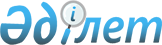 "Бюджет түсімдерін бюджеттер деңгейлері мен Қазақстан Республикасы Ұлттық қорының қолма-қол ақшасының бақылау шоты арасында бөлу кестесін бекіту туралы" Қазақстан Республикасы Қаржы министрінің 2014 жылғы 18 қыркүйектегі № 404 бұйрығына өзгеріс енгізу туралыҚазақстан Республикасы Қаржы министрінің 2017 жылғы 23 тамыздағы № 515 бұйрығы. Қазақстан Республикасының Әділет министрлігінде 2017 жылғы 13 қыркүйекте № 15682 болып тіркелді
      БҰЙЫРАМЫН: 
      1. "Бюджет түсімдерін бюджеттер деңгейлері мен Қазақстан Республикасы Ұлттық қорының қолма-қол ақшасының бақылау шоты арасында бөлу кестесін бекіту туралы" Қазақстан Республикасы Қаржы министрінің 2014 жылғы 18 қыркүйектегі № 404 бұйрығына (Нормативтік құқықтық актілерді мемлекеттік тіркеу тізілімінде № 9760 болып тіркелген, 2014 жылғы 15 қазанда "Әділет" ақпараттық-құқықтық жүйесінде жарияланған) мынадай өзгеріс енгізілсін: 
      көрсетілген бұйрықпен бекітілген Бюджет түсімдерін бюджеттер деңгейлері мен Қазақстан Республикасы Ұлттық қорының қолма-қол ақшасының бақылау шоты арасында бөлу кестесі осы бұйрыққа қосымшаға сәйкес редакцияда жазылсын. 
      2. Қазақстан Республикасы Қаржы министрлігінің Бюджет заңнамасы департаменті (З.А. Ерназарова) заңнамада белгіленген тәртіппен:
      1) осы бұйрықтың Қазақстан Республикасы Әдiлет министрлiгiнде мемлекеттік тіркелуін;
      2) осы бұйрықты мемлекеттік тіркеген күнінен бастап күнтізбелік он күн ішінде оның көшірмесін қағаз және электрондық түрде қазақ және орыс тілдерінде Қазақстан Республикасы нормативтік құқықтық актілерінің эталондық бақылау банкінде ресми жариялау және енгізу үшін Қазақстан Республикасы Әділет министрлігінің "Республикалық құқықтық ақпараттық орталығы" шаруашылық жүргізу құқығындағы республикалық мемлекеттік кәсіпорнына жіберілуін; 
      3) осы бұйрық мемлекеттік тіркелгеннен кейін күнтізбелік он күн ішінде оның көшірмесін мерзімді баспа басылымдарында ресми жариялауға жіберілуін; 
      4) осы бұйрықтың Қазақстан Республикасы Қаржы министрлігінің интернет-ресурсында орналастырылуын қамтамасыз етсін.
      3. Осы бұйрық мемлекеттік тіркелген күнінен бастап қолданысқа енгізіледі.  Бюджет түсімдерін бюджеттер деңгейлері мен
Қазақстан Республикасы Ұлттық қорының қолма-қол ақшасының
бақылау шоты арасында бөлу кестесі 
					© 2012. Қазақстан Республикасы Әділет министрлігінің «Қазақстан Республикасының Заңнама және құқықтық ақпарат институты» ШЖҚ РМК
				
      Қазақстан Республикасының
Қаржы министрі

Б. Сұлтанов
Қазақстан Республикасы
Қаржы министрінің
2017 жылғы 23 тамыздағы
№ 515 бұйрығына қосымшаҚазақстан Республикасы
Қаржы министрінің
2014 жылғы 18 қыркүйектегі
№ 404 бұйрығына
1-қосымша
Атау
КОДТАР
КОДТАР
КОДТАР
КОДТАР
БЮДЖЕТКЕ %-БЕН ЕСЕПТЕЛЕДІ
БЮДЖЕТКЕ %-БЕН ЕСЕПТЕЛЕДІ
БЮДЖЕТКЕ %-БЕН ЕСЕПТЕЛЕДІ
БЮДЖЕТКЕ %-БЕН ЕСЕПТЕЛЕДІ
БЮДЖЕТКЕ %-БЕН ЕСЕПТЕЛЕДІ
Қазақстан Республикасы Ұлттық қорының қолма-қол ақшасының бақылау шоты
Атау
Санаты
Сынып
Кіші сынып
Ерекшелігі
Республикалық
Жергілікті бюджеттер
Жергілікті бюджеттер
Жергілікті бюджеттер
Жергілікті бюджеттер
Қазақстан Республикасы Ұлттық қорының қолма-қол ақшасының бақылау шоты
Атау
Санаты
Сынып
Кіші сынып
Ерекшелігі
Республикалық
Облыстық
Республикалық маңызы бар қала, астана
Аудан, облыстық маңызы бар қала
Аудандық маңызы бар қала, ауыл, ауылдық өңір
Қазақстан Республикасы Ұлттық қорының қолма-қол ақшасының бақылау шоты
1
2
3
4
5
6
7
8
9
10
11
Салықтық түсімдер
1
Табыс салығы
1
01
Корпоративтік табыс салығы
1
01
1
Мұнай секторы ұйымдарының занды тұлғаларынан алынатын корпоративтік табыс салығы
1
01
1
05
100
Мұнай секторы ұйымдарынан түсетін түсімдерді қоспағанда, заңды тұлғалардан алынатын корпоративтік табыс салығы
1
01
1
10
100
Жеке табыс салығы
1
01
2
Төлем көзінен салық салынатын табыстардан ұсталатын жеке табыс салығы
1
01
2
01
Облыстық мәслихат белгілеген бөлу нормативтері бойынша
100
Облыстық мәслихат белгілеген бөлу нормативтері бойынша
Төлем көзінен салық салынбайтын табыстардан ұсталатын жеке табыс салығы
1
01
2
02
Облыстық мәслихат белгілеген бөлу нормативтері бойынша
100
Облыстық мәслихат белгілеген бөлу нормативтері бойынша
100
Төлем көзінен салық салынбайтын шетелдік азаматтар табыстарынан ұсталатын жеке табыс салығы
1
01
2
05
Облыстық мәслихат белгілеген бөлу нормативтері бойынша
100
Облыстық мәслихат белгілеген бөлу нормативтері бойынша
Әлеуметтiк салық
1
03
Әлеуметтiк салық
1
03
1
Әлеуметтiк салық
1
03
1
01
Облыстық мәслихат белгілеген бөлу нормативтері бойынша
100
Облыстық мәслихат белгілеген бөлу нормативтері бойынша
Меншiкке салынатын салықтар
1
04
Мүлiкке салынатын салықтар
1
04
1
Заңды тұлғалардың және жеке кәсіпкерлердің мүлкіне салынатын салық
1
04
1
01
100
100
Жеке тұлғалардың мүлкiне салынатын салық
1
04
1
02
100
100
100
Жер салығы
1
04
3
Елдi мекендер жерлерiне алынатын жер салығы
1
04
3
02
100
100
100
Елдi мекендердің жерлерiне алынатын жер салығын қоспағанда, жер салығы
1
04
3
09
100
100
100
Көлiк құралдарына салынатын салық
1
04
4
Заңды тұлғалардан көлiк құралдарына салынатын салық
1
04
4
01
100
100
100
Жеке тұлғалардан көлiк құралдарына салынатын салық
1
04
4
02
100
100
100
Бірыңғай жер салығы
1
04
5
Бірыңғай жер салығы
1
04
5
01
100
100
Тауарларға, жұмыстарға және қызметтерге салынатын iшкi салықтар
1
05
Қосылған құн салығы
1
05
1
Қазақстан Республикасының аумағында өндiрiлген тауарларға, орындалған жұмыстарға және көрсетілген қызметтерге салынатын қосылған құн салығы
1
05
1
01
100
Ресей Федерациясы және Беларусь Республикасының аумағынан импортталатын тауарларға салынатын қосылған құн салығынан басқа, Қазақстан Республикасының аумағына импортталатын тауарларға салынатын қосылған құн салығы
1
05
1
02
100
Резидент емес үшін қосылған құн салығы
1
05
1
04
100
Kеден одағының бірыңғай кеден аумағы құрылғанға дейін Ресей Федерациясының және Беларусь Республикасының аумағынан шығарылатын және импортталатын тауарларға салынатын қосылған құн салығы
1
05
1
13
100
Салық төлеушінің бұрын бюджеттен қайтарылған және салықтық тексеру жүргізу барысында қайтарылуы расталмаған қосылған құн салығының асып кеткен сомасын аударуы (қайтаруы), өсімпұл сомасын аударуы
1
05
1
14
100
ЕАЭО мүше мемлекеттер аумағынан импортталған тауарларға қосылған құн салығы
1
05
1
15
100
Акциздер
1
05
2
Қазақстан Республикасының аумағында өндірілген шикі мұнай, газ конденсаты
1
05
2
29
100
Қазақстан Республикасының аумағында өндірілген спирттiң және (немесе) шарап материалының, алкоголь өнімдерінің барлық түрлерi
1
05
2
74
100
100
Қазақстан Республикасының аумағында өндірілген темекі өнімдері, жеңiл автомобильдер (арнайы мүгедектерге арналған, қолмен басқарылатын немесе қолмен басқару бейімдегіші бар автомобильдерден басқа)
1
05
2
75
100
100
Қазақстан Республикасының аумағына Кеден одағына мүше мемлекеттердің аумағынан әкелінетін темекі өнімдері
1
05
2
76
100
Қазақстан Республикасының аумағына Кеден одағына мүше мемлекеттердің аумағынан әкелінетін спирттiң және (немесе) шарап материалының, алкоголь өнімдерінің барлық түрлерi
1
05
2
77
100
Қазақстан Республикасының аумағына Кеден одағына мүше мемлекеттердің аумағынан әкелінетін акцизделетін өнімнің өзге түрлері
1
05
2
78
100
Қазақстан Республикасы аумағына Кеден одағына мүше мемлекеттердің аумағынан әкелінетін бензин (авиациялықты қоспағанда) және дизель отыны
1
05
2
79
100
Кеден одағына мүше болып табылмайтын мемлекеттердің аумағынан әкелінетін, Қазақстан Республикасының аумағына импортталатын спирттің және (немесе) шарап материалының, алкоголь өнімдерінің барлық түрлері
1
05
2
80
100
Ресей Федерациясының және Беларусь Республикасының аумағынан әкелінетін кеден одағы тауарларынан басқа, Қазақстан Республикасының аумағына импортталатын темекі өнімдері
1
05
2
81
100
Ресей Федерациясының және Беларусь Республикасының аумағынан әкелінетін кеден одағы тауарларынан басқа, Қазақстан Республикасының аумағына импортталатын басқа да акцизделетін өнімдердің түрлері
1
05
2
82
100
Кеден одағына мүше болып табылмайтын мемлекеттер аумағынан әкелінетін, Қазақстан Республикасының аумағына импортталатын бензин (авиациялықты қоспағанда) және дизель отыны
1
05
2
83
100
Қазақстан Республикасының аумағында өндірілген бензин (авиациялықты қоспағанда) және дизель отыны
1
05
2
84
100
100
Табиғи және басқа да ресурстарды пайдаланғаны үшiн түсетiн түсiмдер
1
05
3
Қалааралық және (немесе) халықаралық телефон байланысын көрсеткені үшін төлем, тағыда ұялы байланыс
1
05
3
01
100
Үстеме пайда салығы, мұнай секторы ұйымдарынан түсетін түсімдерден басқа
1
05
3
02
100
Жер бетіне жақын көздердегі су ресурстарын пайдаланғаны үшін төлем
1
05
3
03
100
100
Орманды пайдаланғаны үшiн төлем
1
05
3
04
100
100
Бонустар, мұнай секторы ұйымдарынан түсетін түсімдерден басқа
1
05
3
05
100
Пайдалы қазбаларды өндіруге салынатын салық, мұнай секторы ұйымдарынан түсетін түсімдерден басқа
1
05
3
06
100
Мұнай секторы ұйымдарынан түсетін түсімдерді қоспағанда, экспортқа салынатын рента салығы
1
05
3
07
100
Жасалған келiсiмшарттар бойынша өнiмді бөлгендегі Қазақстан Республикасының үлесi, мұнай секторы ұйымдарынан түсетін түсімдерден басқа
1
05
3
08
100
Радиожиілік спектрін пайдаланғаны үшін төлем
1
05
3
09
100
Кеме қатынайтын су жолдарын пайдаланғаны үшiн төлем
1
05
3
10
100
Жануарлар дүниесін пайдаланғаны үшін төлем
1
05
3
11
100
Республикалық маңызы бар ерекше қорғалатын табиғи аумақтарды пайдаланғаны үшін төлем
1
05
3
13
100
Жергілікті маңызы бар ерекше қорғалатын табиғи аумақтарды пайдаланғаны үшін төлем
1
05
3
14
100
100
Жер учаскелерін пайдаланғаны үшін төлем
1
05
3
15
100
100
Қоршаған ортаға эмиссия үшін төленетін төлемақы
1
05
3
16
100
100
Тарихи шығындарды өтеу бойынша төлемдер
1
05
3
19
100
Мұнай секторы ұйымдарынан алынатын үстеме пайдаға салынатын салық
1
05
3
22
100
Мұнай секторы ұйымдарынан түсетін бонустар
1
05
3
25
100
Мұнай секторы кәсіпорындарынан түсетін пайдалы қазбаларды өндіруге салынатын салық
1
05
3
26
100
Мұнай секторы ұйымдарынан салынатын экспортқа рента салығы
1
05
3
27
100
Мұнай секторы ұйымдарынан жасалған келісімшарттар бойынша өнімді бөлгендегі Қазақстан Республикасының үлесі
1
05
3
28
100
Мұнай секторы ұйымдарынан түсетін қызметін өнімді бөлу жөніндегі келісімшарт бойынша жүзеге асыратын жер қойнауын пайдаланушының қосымша төлемі
1
05
3
29
100
Кәсiпкерлiк және кәсiби қызметтi жүргiзгенi үшiн алынатын алымдар
1
05
4
Жекелеген қызмет түрлерiмен айналысу құқығы үшiн алынатын лицензиялық алым
1
05
4
02
100
100
Аукциондардан алынатын алым
1
05
4
04
100
100
Автокөлік құралдарының Қазақстан Республикасының аумағы арқылы өткені үшін алынатын алым
1
05
4
06
100
Телевизиялық және радио хабарын тарататын ұйымдарға радиожиілік өрісін пайдалануға рұқсат бергені үшін алынатын алым
1
05
4
13
100
Сыртқы (көрнекі) жарнаманы аудандық маңызы бар қалалар, ауылдар, кенттер, ауылдық округтер аумақтары арқылы өтетін республикалық маңызы бар жалпыға ортақ пайдаланылатын автомобиль жолдарының бөлiнген белдеуiндегі жарнаманы тұрақты орналастыру объектілерінде орналастырғаны үшін төлемақыны қоспағанда, сыртқы (көрнекi) жарнаманы республикалық маңызы бар жалпыға ортақ пайдаланылатын автомобиль жолдарының бөлiнген белдеуiндегі жарнаманы тұрақты орналастыру объектілерінде орналастырғаны үшiн төлемақы
1
05
4
19
100
Сыртқы (көрнекі) жарнаманы аудандық маңызы бар қалалар, ауылдар, кенттер, ауылдық округтер аумақтары арқылы өтетін облыстық маңызы бар жалпыға ортақ пайдаланылатын автомобиль жолдарының бөлiнген белдеуiндегі жарнаманы тұрақты орналастыру объектілерінде орналастырғаны үшін төлемақыны қоспағанда, сыртқы (көрнекi) жарнаманы облыстық маңызы бар жалпыға ортақ пайдаланылатын автомобиль жолдарының бөлiнген белдеуiндегі жарнаманы тұрақты орналастыру объектілерінде орналастырғаны үшiн төлемақы
1
05
4
20
100
Сыртқы (көрнекі) жарнаманы республикалық маңызы бар қалалардағы, астанадағы үй-жайлардан тыс ашық кеңістікте және республикалық маңызы бар қалаларда, астанада тіркелген көлік құралдарында орналастырғаны үшін төлемақы
1
05
4
24
100
Сыртқы (көрнекі) жарнаманы – аудандық маңызы бар жалпыға ортақ пайдаланылатын автомобиль жолдарының бөлінген белдеуіндегі жарнаманы тұрақты орналастыру объектілерінде, аудандық маңызы бар қаладағы, ауылдағы, кенттегі үй-жайлардың шегінен тыс ашық кеңістікте орналастырғаны үшін төлемақыны қоспағанда, сыртқы (көрнекі) жарнаманы облыстық маңызы бар қаладағы үй-жайлардың шегінен тыс ашық кеңістікте орналастырғаны үшін төлемақы
1
05
4
25
100
Республикалық бюджетке төленетін тіркелгені үшін алым
1
05
4
28
100
Жергілікті бюджетке төленетін тіркелгені үшін алым
1
05
4
29
100
100
Сыртқы (көрнекі) жарнаманы аудандық маңызы бар қалалар, ауылдар, кенттер, ауылдық округтер аумақтары арқылы өтетін республикалық, облыстық және аудандық маңызы бар жалпыға ортақ пайдаланылатын автомобиль жолдарының бөлiнген белдеуiндегі жарнаманы тұрақты орналастыру объектілерінде және аудандық маңызы бар қаладағы, ауылдағы, кенттегі үй-жайлардың шегінен тыс ашық кеңістікте орналастырғаны үшін төлемақы
1
05
4
30
100
Ойын бизнесіне салық
1
05
5
Ойын бизнесіне салық
1
05
5
01
100
Тіркелген салық
1
05
5
02
100
100
Халықаралық сауда мен сыртқы операцияларға салынатын салықтар
1
06
Кеден төлемдерi
1
06
1
Еуразиялық экономикалық одақ туралы шартқа сәйкес төленген әкелінетін кедендік баждары (баламалы қолданылатын өзге де баждар, салықтар мен алымдар)
1
06
1
01
100
Әкетілетін тауарларға салынатын кедендік баждар
1
06
1
02
100
Кеден бажының бірыңғай ставкасын қолданумен жеке тұлғалардан өндіріп алынатын жеке пайдалануына әкелінетін тауарларға салынатын кеден баждары, салықтары
1
06
1
04
100
Әкелінетін тауарларға жиынтық кедендік төлем
1
06
1
05
100
Ресей Федерациясымен бөлінген кедендік баж
1
06
1
06
100
Беларусь Республикасымен бөлінген кедендік баж
1
06
1
07
100
Олар бойынша аудару тоқтатыла тұрған Қазақстан Республика аумағына импортталатын, әкелінетін тауарларға арналған кедендік баж
1
06
1
08
100
Бөлінген кедендік баждың аударылу сомалары бойынша орындалмаған, толық емес және (немесе) уақытылы орындалмаған міндеттемелердің өсім сомасы
1
06
1
09
100
Мұнайға салынатын кедендік әкету бажы
1
06
1
10
100
Мұнайдан өндірілген тауарларға салынатын кедендік әкету бажы
1
06
1
11
100
Төлеу бойынша міндеттеме Кеден одағында әкелу кедендік баждарын (баламалы қолданылатын өзге де баждарды, салықтар мен алымдарды) есепке жатқызу мен бөлудің тәртібін белгілеу және қолдану туралы келісім күшіне енгенге дейін туындаған әкелу тауарларына кедендік баждар және (немесе) әкелінетін кедендік баждар
1
06
1
12
100
Армения Республикасымен бөлінген кедендік баждар
1
06
1
13
100
Ресей Федерациясынан түсетін кедендік баждарды, салықтарды төлеуді қамтамасыз етудің өндіріп алынған сомалар
1
06
1
14
100
Беларусь Республикасынан түскен кедендік баждарды, салықтарды төлеуді қамтамасыз етудің өндіріп алынған сомалары
1
06
1
15
100
Армения Республикасынан түскен кедендік баждарды, салықтарды төлеуді қамтамасыз етудің өндіріп алынған сомалар
1
06
1
16
100
Қырғыз Республикасы бөлген кедендік баждар
1
06
1
17
100
Қырғыз Республикасынан түсетін кедендік баждарды, салықтарды төлеуді қамтамасыз етудің өндіріп алынған сомалары
1
06
1
18
100
Халықаралық сауда мен операцияларға салынатын басқа да салықтар
1
06
2
Кедендiк бақылауды және кедендiк рәсiмдердi жүзеге асырудан түсетiн түсiмдер
1
06
2
01
100
Еуразиялық экономикалық одақ туралы шартқа сәйкес төленген арнайы, демпингке қарсы, өтемақы баждары
1
06
2
02
100
Беларусь Республикасынан түсетін арнайы, демпингке қарсы, өтемақы баждары
1
06
2
05
100
Ресей Федерациясынан түсетін арнайы, демпингке қарсы, өтемақы баждары
1
06
2
06
100
Арнайы қорғалатын, демпингке қарсы және өтемақы баждарды қайта бөлуден түсетін соманы аудару бойынша міндеттемелерді орындамағаны немесе (жартылай) уақтылы орындамағаны үшін мерзімін өткізу пайыздарының сомасы
1
06
2
07
100
Бөлуге жатпайтын арнайы қорғалатын, демпингке қарсы және өтемақы баждары
1
06
2
08
100
Армения Республикасынан түсетін арнайы, демпингке қарсы, өтемақы баждары
1
06
2
09
100
Аударуы тоқтатылған, бөлуден түсетін арнайы, демпингке қарсы, өтемақы баждарының сомасы
1
06
2
10
100
Қырғыз Республикасынан түскен арнайы, демпингке қарсы, өтемақы баждары
1
06
2
11
100
Басқа да салықтар
1
07
Басқа да салықтар
1
07
1
Республикалық бюджетке түсетін өзге де салық түсiмдері
1
07
1
09
100

Бұрын жергілікті бюджетке түскен күшін жойған салық түрлері бойынша орындалмаған міндеттемелер
Жергілікті бюджетке түсетін өзге де салық түсімдері
1
07
1
10
100
Бұрын жергілікті бюджетке түскен күшін жойған салық түрлері бойынша орындалмаған міндеттемелер
100
Бұрын жергілікті бюджетке түскен күшін жойған салық түрлері бойынша орындалмаған міндеттемелер
100
Бұрын жергілікті бюджетке түскен күшін жойған салық түрлері бойынша орындалмаған міндеттемелер
Заңдық маңызы бар әрекеттерді жасағаны және (немесе) оған уәкілеттігі бар мемлекеттік органдар немесе лауазымды адамдар құжаттар бергені үшін алынатын міндетті төлемдер
1
08
Мемлекеттік баж
1
08
1
Консулдық алым
1
08
1
01
100
Республикалық бюджетке төленетін мемлекеттік баж
1
08
1
25
100
Жергілікті бюджетке төленетін мемлекеттік баж
1
08
1
26
100
100
Салықтық емес түсiмдер
2
Мемлекеттік меншіктен түсетін кірістер
2
01
Мемлекеттік кәсіпорындардың таза кірісі бөлігінің түсімдері
2
01
1
Республикалық мемлекеттік кәсіпорындардың таза кірісінің бір бөлігінің түсімдері
2
01
1
01
100
Коммуналдық мемлекеттік кәсіпорындардың таза кірісінің бір бөлігінің түсімдері
2
01
1
02
100
100
100
100
Қазақстан Республикасы Ұлттық Банкінің таза табысы бөлігінің түсімдері
2
01
2
Қазақстан Республикасы Ұлттық Банкінің таза табысы бөлігінің түсімдері
2
01
2
01
100
Мемлекет меншігіндегі акциялардың мемлекеттік пакеттеріне дивидендтер
2
01
3
Республика меншігіндегі акциялардың мемлекеттік пакетіне дивидендтер
2
01
3
01
100
Коммуналдық меншіктегі акциялардың мемлекеттік пакетіне берілетін дивидендтер
2
01
3
02
100
100
100
Мемлекет меншігінде тұрған, заңды тұлғалардағы қатысу үлесіне кірістер
2
01
4
Республикалық меншіктегі заңды тұлғаларға қатысу үлесіне кірістер
2
01
4
01
100
Коммуналдық меншіктегі заңды тұлғаларға қатысу үлесіне кірістер
2
01
4
02
100
100
100
100
Мемлекет меншігіндегі мүлікті жалға беруден түсетін кірістер
2
01
5
Республика меншігіндегі мүлікті жалға алудан түсетін кірістер
2
01
5
01
100
Әскери полигондарды пайдаланғаны үшін жалгерлік төлемнен түсетін түсімдер
2
01
5
02
100
"Байқоныр" кешенін пайдаланғаны үшін жалгерлік төлемнен түсетін түсімдер
2
01
5
03
100
Облыстың коммуналдық меншігіндегі мүлікті жалға беруден түсетін кірістер
2
01
5
04
100
100
Облыстың коммуналдық меншігіндегі тұрғын үй қорынан үйлердi жалға беруден түсетін кірістер
2
01
5
05
100
Республикалық маңызы бар қаланың, астананың коммуналдық меншігіндегі мүлікті жалға беруден түсетін кірістер
2
01
5
06
100
Республикалық маңызы бар қаланың, астананың коммуналдық меншігіндегі тұрғын үй қорынан үйлердi жалға беруден түсетін кірістер
2
01
5
07
100
Аудандық маңызы бар қала, ауыл, кент, ауылдық округ әкімдерінің басқаруындағы, ауданның (облыстық маңызы бар қаланың) коммуналдық меншігінің мүлкін жалға беруден түсетін кірістерді қоспағанда, ауданның (облыстық маңызы бар қаланың) коммуналдық меншігінің мүлкін жалға беруден түсетін кірістер
2
01
5
08
100
Аудандық маңызы бар қала, ауыл, кент, ауылдық округ әкімдерінің басқаруындағы мемлекеттік мүлікті жалға беруден түсетін кірістерді қоспағанда ауданның (облыстық маңызы бар қаланың) коммуналдық меншігіндегі тұрғын үй қорынан үйлердi жалға беруден түсетін кірістер
2
01
5
09
100
Аудандық маңызы бар қала, ауыл, кент, ауылдық округ коммуналдық меншігінің мүлкін жалға беруден түсетін кірістер
2
01
5
10
100
Бюджет қаражатын банк шоттарына орналастырғаны үшін сыйақылар
2
01
6
Қазақстан Республикасы Үкіметінің Қазақстан Республикасы Ұлттық банкіндегі депозиттері бойынша сыйақылар
2
01
6
01
100
Депозиттерге уақытша бос бюджеттік ақшаны орналастырудан алынған сыйақылар
2
01
6
02
100
100
Екінші деңгейдегі банктер шоттарында мемлекеттік сыртқы қарыздар қаражатын орналастырғаны үшін сыйақылар
2
01
6
03
100
Мемлекеттік бюджеттен берілген кредиттер бойынша сыйақылар
2
01
7
Облыстардың, республикалық маңызы бар қаланың, астананың жергілікті атқарушы органдарына ішкі көздер есебінен республикалық бюджеттен берілген бюджеттік кредиттер бойынша сыйақылар
2
01
7
01
100
Облыстардың, республикалық маңызы бар қаланың, астананың жергілікті атқарушы органдарына үкіметтік сыртқы қарыздар қаражаты есебінен республикалық бюджеттен берілген бюджеттік кредиттер бойынша сыйақылар
2
01
7
02
100
Аудандардың (облыстық маңызы бар қалалардың) жергілікті атқарушы органдарына облыстық бюджеттен берілген бюджеттік кредиттер бойынша сыйақылар
2
01
7
03
100
Мамандандырылған ұйымдарға ішкі көздер есебінен республикалық бюджеттен берілген бюджеттік кредиттер бойынша сыйақылар
2
01
7
04
100
Мамандандырылған ұйымдарға үкіметтік сыртқы қарыздар қаражаты есебінен республикалық бюджеттен берілген бюджеттік кредиттер бойынша сыйақылар
2
01
7
05
100
Мамандандырылған ұйымдарға жергілікті бюджеттен берілген бюджеттік кредиттер бойынша сыйақылар
2
01
7
06
100
100
100
100
Заңды тұлғаларға үкіметтік сыртқы қарыздар қаражаты есебінен республикалық бюджеттен 2005 жылға дейін берілген бюджеттік кредиттер бойынша сыйақылар
2
01
7
10
100
Заңды тұлғаларға жергілікті бюджеттен 2005 жылға дейін берілген бюджеттік кредиттер бойынша сыйақылар
2
01
7
11
100
100
100
Жеке тұлғаларға республикалық бюджеттен берілген бюджеттік кредиттер бойынша сыйақылар
2
01
7
12
100
Жеке тұлғаларға жергілікті бюджеттен берілген бюджеттік кредиттер бойынша сыйақылар
2
01
7
13
100
100
100
100
Шетелдік мемлекеттерге берілген бюджеттік кредиттер бойынша сыйақылар
2
01
7
14
100
Мемлекеттік кепілдіктер бойынша Қазақстан Республикасының Үкіметі төлеген талаптар бойынша сыйақылар
2
01
7
15
100
Қаржы агенттіктеріне ішкі көздер есебінен жергілікті бюджеттен берілген бюджеттік кредиттер бойынша сыйақылар
2
01
7
16
100
100
Мамандандырылған ұйымдарды қоспағанда, жергілікті бюджеттен заңды тұлғаларға берілген бюджеттік кредиттер бойынша сыйақылар
2
01
7
18
100
100
100
100
Аудандық маңызы бар қалалардың, ауылдардың, кенттердің, ауылдық округтердің аппараттарына аудандық (облыстық маңызы бар қаланың) бюджетінен берілген кредиттер бойынша сыйақылар
2
01
7
19
100
Мемлекет меншігінен түсетін басқа да кірістер
2
01
9
Ауыл шаруашылығы және орман алқаптарын ауыл және орман шаруашылықтарын жүргізуге байланысты емес мақсаттарға пайдалану үшін алған кезде ауыл шаруашылығы және орман шаруашылығы өндірістерінің шығасыларын өтеуден түсетін түсімдер
2
01
9
01
100
Жер қойнауы туралы ақпаратты пайдалануға берілгені үшін ақы
2
01
9
03
100
Жергілікті өкілді органдардың шешімдері бойынша өткізілетін мемлекеттік лотереялардан түсетін кірістердің түсімі
2
01
9
04
100
Қару-жарақты және әскери техниканы сатудан түсетін кірістер
2
01
9
05
100
Тәркіленген мүлікті, белгіленген тәртіппен республикалық меншікке өтеусіз өткен мүлікті, оның ішінде кедендік бас тарту режимінде мемлекеттің пайдасына ресімделген тауарлар мен көлік құралдарын сатудан түсетін түсімдер
2
01
9
06
100
Иесіз мүлікті, белгіленген тәртіппен коммуналдық меншікке өтеусіз өткен мүлікті, қадағалаусыз жануарларды, олжаларды, сондай-ақ мұрагерлік құқығы бойынша мемлекетке өткен мүлікті сатудан алынатын түсімдер
2
01
9
07
100
100
100
Ұйымдастырылған бағалы қағаздар рыногында сатып алынған мемлекеттік эмиссиялық бағалы қағаздардан түсетін сыйақылар
2
01
9
08
100
Республикалық меншігіне жататын жер учаскелері бойынша сервитут үшін төлемақы
2
01
9
09
100
Коммуналдық меншігіне жататын жер учаскелері бойынша сервитут үшін төлемақы
2
01
9
10
100
100
100
Мемлекеттік бюджеттен қаржыландырылатын мемлекеттік мекемелердің тауарларды (жұмыстарды, қызметтерді) өткізуінен түсетін түсімдер
2
02
Мемлекеттік бюджеттен қаржыландырылатын мемлекеттік мекемелердің тауарларды (жұмыстарды, қызметтерді) өткізуінен түсетін түсімдер
2
02
1
Республикалық бюджеттен қаржыландырылатын мемлекеттiк мекемелердің тауарларды (жұмыстарды, қызметтерді) өткізуінен түсетін түсiмдер
2
02
1
01
100
Жергілікті бюджеттен қаржыландырылатын мемлекеттік мекемелердің тауарларды (жұмыстарды, қызметтерді) өткізуінен түсетін түсімдер
2
02
1
02
100
100
100
100
Мемлекеттік бюджеттен қаржыландырылатын мемлекеттік мекемелер ұйымдастыратын мемлекеттік сатып алуды өткізуден түсетін ақша түсімдері
2
03
Мемлекеттік бюджеттен қаржыландырылатын мемлекеттік мекемелер ұйымдастыратын мемлекеттік сатып алуды өткізуден түсетін ақша түсімдері
2
03
1
Республикалық бюджеттен қаржыландырылатын мемлекеттiк мекемелер ұйымдастыратын мемлекеттiк сатып алуды өткiзуден түсетiн ақша түсімі
2
03
1
01
100
Жергілікті бюджеттен қаржыландырылатын мемлекеттік мекемелер ұйымдастыратын мемлекеттік сатып алуды өткізуден түсетін ақшаның түсімі
2
03
1
02
100
100
100
100
Мемлекеттік бюджеттен қаржыландырылатын, сондай-ақ Қазақстан Республикасы Ұлттық Банкінің бюджетінен (шығыстар сметасынан) ұсталатын және қаржыландырылатын мемлекеттік мекемелер салатын айыппұлдар, өсімпұлдар, санкциялар, өндіріп алулар
2
04
Мұнай секторы ұйымдарынан түсетін түсімдерді қоспағанда, мемлекеттік бюджеттен қаржыландырылатын, сондай-ақ Қазақстан Республикасы Ұлттық Банкінің бюджетінен (шығыстар сметасынан) ұсталатын және қаржыландырылатын мемлекеттік мекемелер салатын айыппұлдар, өсімпұлдар, санкциялар, өндіріп алулар
2
04
1
Атқарушылық санкция
2
04
1
03
100
Облыстық бюджеттен қаржыландыратын мемлекеттік мекемелер салатын әкімшілік айыппұлдар, өсімпұлдар, санкциялар, өндіріп алулар
2
04
1
05
100
Жергілікті бюджеттен қаржыландырылатын облыстардың, республикалық маңызы бар қаланың ішкі істер департаменттері, олардың аумақтық бөлімшелері салатын әкiмшiлiк айыппұлдар, өсiмпұлдар, санкциялар, өндiрiп алулар
2
04
1
06
100
100
Заңсыз алынған мүлiктi еркiмен тапсырудан немесе өндіріп алудан немесе мемлекеттiк функцияларды орындауға уәкiлеттiк берiлген тұлғаларға немесе оларға теңестiрiлген тұлғаларға заңсыз көрсетiлген қызметтердiң құнынан алынатын сомалардың түсiмi
2
04
1
09
100
Мұнай секторын ұйымдастырудан түсетін түсімдерден басқа залалдың орнын толтыру туралы өтініштер бойынша табиғатты пайдаланушылардан алынатын қаражат
2
04
1
10
100
Түзету жұмыстарына сотталғандардың еңбекақысынан ұсталатын түсімдер
2
04
1
12
100
100
Мұнай секторы ұйымдарынан түсетін түсімдерді қоспағанда, республикалық бюджеттен қаржыландырылатын мемлекеттік мекемелер салатын өзге де айыппұлдар, өсімпұлдар, санкциялар, өндіріп алулар
2
04
1
13
100
Жергілікті бюджеттен қаржыландырылатын мемлекеттік мекемелермен алынатын өзге де айыппұлдар, өсімпұлдар, санкциялар
2
04
1
14
100
100
100
100
Облыстардың, республикалық маңызы бар қаланың, астананың жергілікті атқарушы органдарына республикалық бюджеттен берілген бюджеттік кредиттер (қарыздар) бойынша айыппұлдар, өсімпұлдар, санкциялар, өндіріп алулар
2
04
1
15
100
Аудандардың (облыстық маңызы бар қалалардың) жергілікті атқарушы органдарына облыстық бюджеттен берілген бюджеттік кредиттер бойынша айыппұлдар, өсімпұлдар, санкциялар, өндіріп алулар
2
04
1
16
100
Мамандандырылған ұйымдарға, шет мемлекеттерге, жеке тұлғаларға бюджеттік кредиттер (қарыздар) бойынша республикалық бюджеттен берілген айыппұлдар, өсімпұлдар, санкциялар, өндіріп алулар
2
04
1
17
100
Мамандандырылған ұйымдарға, жеке тұлғаларға бюджеттік кредиттер (қарыздар) бойынша жергілікті бюджеттен берілген айыппұлдар, өсімпұлдар, санкциялар, өндіріп алулар
2
04
1
18
100
100
100
Мұнай секторы ұйымдарынан түсетін түсімдерді қоспағанда, Қазақстан Республикасы Денсаулық сақтау министрлiгi, республикалық бюджеттен қаржыландырылатын оның аумақтық бөлімшелері салатын әкiмшiлiк айыппұлдар, өсімпұлдар, санкциялар, өндіріп алулар
2
04
1
19
100
Мұнай секторы ұйымдарынан түсетін түсімдерді қоспағанда, Қазақстан Республикасы Қорғаныс министрлiгi, республикалық бюджеттен қаржыландырылатын оның аумақтық бөлімшелері салатын әкiмшiлiк айыппұлдар, өсімпұлдар, санкциялар, өндіріп алулар
2
04
1
22
100
Мұнай секторы ұйымдарынан түсетін түсімдерді қоспағанда, Қазақстан Республикасы Бiлiм және ғылым министрлiгi, республикалық бюджеттен қаржыландырылатын оның аумақтық бөлімшелері салатын әкiмшiлiк айыппұлдар, өсімпұлдар, санкциялар, өндіріп алулар
2
04
1
23
100
Мұнай секторы ұйымдарынан түсетін түсімдерді қоспағанда, Қазақстан Республикасы Ауыл шаруашылығы министрлiгi, республикалық бюджеттен қаржыландырылатын оның аумақтық бөлімшелері салатын әкiмшiлiк айыппұлдар, өсімпұлдар, санкциялар, өндіріп алулар
2
04
1
25
100
Мұнай секторы ұйымдарынан түсетін түсімдерді қоспағанда, Қазақстан Республикасы Еңбек және халықты әлеуметтiк қорғау министрлiгi, республикалық бюджеттен қаржыландырылатын оның аумақтық бөлімшелері салатын әкiмшiлiк айыппұлдар, өсімпұлдар, санкциялар, өндіріп алулар
2
04
1
27
100
Мұнай секторы ұйымдарынан түсетін түсімдерді қоспағанда, Қазақстан Республикасы Iшкi iстер министрлiгi, республикалық бюджеттен қаржыландырылатын оның аумақтық бөлімшелері салатын әкiмшiлiк айыппұлдар, өсімпұлдар, санкциялар, өндіріп алулар
2
04
1
29
100
Мұнай секторы ұйымдарынан түсетін түсімдерді қоспағанда, Қазақстан Республикасы Әдiлет министрлiгi, республикалық бюджеттен қаржыландырылатын оның аумақтық бөлімшелері салатын әкiмшiлiк айыппұлдар, өсімпұлдар, санкциялар, өндіріп алулар
2
04
1
33
100
Мұнай секторы ұйымдарынан түсетін түсімдерді және салық салу саласындағы құқық бұзушылықтарды қоспағанда, сот төрағасы немесе сот отырысында төрағалық етушi уәкiлдiк берген сот орындаушылары, сот приставтары және соттардың басқа да қызметкерлерi, салатын әкiмшiлiк айыппұлдар, өсімпұлдар, санкциялар, өндіріп алулар
2
04
1
42
100
Мұнай секторы ұйымдарынан түсетін түсімдерді қоспағанда, Қазақстан Республикасы Ұлттық Банкi салатын әкiмшiлiк айыппұлдар, өсімпұлдар, санкциялар, өндіріп алулар
2
04
1
43
100
Мұнай секторы ұйымдарынан түсетін түсімдерді қоспағанда, Республикалық бюджеттiң атқарылуын бақылау жөнiндегi есеп комитетiнің тапсырмасы бойынша және/немесе шешімдерін орындау үшін төленуге тиіс санкциялар, өндіріп алулар
2
04
1
45
100
Мұнай секторы ұйымдарынан түсетін түсімдерді қоспағанда, Қазақстан Республикасының Ұлттық қауіпсіздік комитеті, республикалық бюджеттен қаржыландырылатын оның аумақтық бөлімшелері салатын әкiмшiлiк айыппұлдар, өсімпұлдар, санкциялар, өндіріп алулар
2
04
1
47
100
Мұнай секторы ұйымдарынан түсетін түсімдерді қоспағанда, Қазақстан Республикасы Қаржы министрлігінің Ішкі мемлекеттік аудит комитеті, республикалық бюджеттен қаржыландырылатын оның аумақтық бөлімшелері салатын әкiмшiлiк айыппұлдар, өсімпұлдар, санкциялар, өндіріп алулар
2
04
1
51
100
Республикалық маңызы бар қаланың, астананың бюджеттерінен қаржыландыратын мемлекеттік мекемелер салатын әкімшілік айыппұлдар, өсімпұлдар, санкциялар, өндіріп алулар
2
04
1
53
100
Аудандық маңызы бар қала, ауыл, кент, ауылдық округ әкімдері салатын әкімшілік айыппұлдар, өсімпұлдар, санкциялар, өндіріп алуларды қоспағанда аудандық (облыстық маңызы бар қаланың) бюджетінен қаржыландыратын мемлекеттік мекемелер салатын әкімшілік айыппұлдар, өсімпұлдар, санкциялар, өндіріп алулар
2
04
1
54
100
Мұнай секторы ұйымдарынан түсетін түсімдерді қоспағанда, Қазақстан Республикасы Ұлттық экономика министрлігі, республикалық бюджеттен қаржыландырылатын оның аумақтық бөлімшелері салатын әкiмшiлiк айыппұлдар, өсімпұлдар, санкциялар, өндіріп алулар
2
04
1
57
100
Мұнай секторы ұйымдарынан түсетін түсімдерді қоспағанда, Қазақстан Республикасы Мәдениет және спорт министрлігі, республикалық бюджеттен қаржыландырылатын оның аумақтық бөлімшелері салатын әкiмшiлiк айыппұлдар, өсімпұлдар, санкциялар, өндіріп алулар
2
04
1
58
100
Мұнай секторы ұйымдарынан түсетін түсімдерді қоспағанда, Қазақстан Республикасы Инвестициялар және даму министрлігі, республикалық бюджеттен қаржыландырылатын оның аумақтық бөлімшелері салатын әкiмшiлiк айыппұлдар, өсімпұлдар, санкциялар, өндіріп алулар
2
04
1
59
100
Мұнай секторы ұйымдарынан түсетін түсімдерді қоспағанда, Қазақстан Республикасы Энергетика министрлігі, республикалық бюджеттен қаржыландырылатын оның аумақтық бөлімшелері салатын әкiмшiлiк айыппұлдар, өсімпұлдар, санкциялар, өндіріп алулар
2
04
1
60
100
Мұнай секторы ұйымдарынан түсетін түсімдерді қоспағанда, Қазақстан Республикасы Қаржы министрлігінің Мемлекеттік кірістер комитеті, республикалық бюджеттен қаржыландырылатын оның аумақтық бөлімшелері салатын әкiмшiлiк айыппұлдар, өсімпұлдар, санкциялар, өндіріп алулар
2
04
1
62
100
Мұнай секторы ұйымдарынан түсетін түсімдерді қоспағанда, Қазақстан Республикасы Мемлекеттік қызмет істері және сыбайлас жемқорлыққа қарсы іс-қимыл агенттігі, республикалық бюджеттен қаржыландырылатын оның аумақтық бөлімшелері салатын әкiмшiлiк айыппұлдар, өсімпұлдар, санкциялар, өндіріп алулар
2
04
1
63
100
Мұнай секторы ұйымдарынан түсетін түсімдерді қоспағанда, Қазақстан Республикасы Мемлекеттік күзет қызмет салатын әкiмшiлiк айыппұлдар, өсімпұлдар, санкциялар, өндіріп алулар
2
04
1
64
100
Сот үкімдері бойынша қылмыстық құқық бұзушылықтар жасағаны үшін тағайындалған айыппұлдар
2
04
1
65
100
Мұнай секторы ұйымдарынан түсетін түсімдерді қоспағанда, Қазақстан Республикасы Ақпарат және коммуникациялар министрлігі, республикалық бюджеттен қаржыландырылатын оның аумақтық бөлімшелері салатын әкiмшiлiк айыппұлдар, өсімпұлдар, санкциялар, өндіріп алулар
2
04
1
66
100
Қылмыстық іс бойынша іс жүргізу барысында сот отырысында процестік міндеттерді орындамағаны және тәртіпті бұзғаны үшін сот салған ақшалай өндіріп алулар
2
04
1
67
100
Мұнай секторы ұйымдарынан түсетін түсімдерді қоспағанда, Қазақстан Республикасы Дін істері және азаматтық қоғам министрлігі, республикалық бюджеттен қаржыландырылатын оның аумақтық бөлімшелері салатын әкiмшiлiк айыппұлдар, өсімпұлдар, санкциялар, өндіріп алулар
2
04
1
68
100
Мұнай секторы ұйымдарынан түсетін түсімдерді қоспағанда, Қазақстан Республикасы Қорғаныс және аэроғарыш өнеркәсібі министрлігі, республикалық бюджеттен қаржыландырылатын оның аумақтық бөлімшелері салатын әкiмшiлiк айыппұлдар, өсімпұлдар, санкциялар, өндіріп алулар
2
04
1
69
100
Аудандық маңызы бар қаланың, ауылдың, кенттің, ауылдық округтің әкімдері салатын айыппұлдар, өсімпұлдар, санкциялар, өндіріп алулар
2
04
1
70
100
Аудандық маңызы бар қала, ауыл, кент, ауылдық округ әкімдерінің аппараттарына аудандардың (облыстық маңызы бар қалалардың) бюджеттерінен берілген бюджеттік кредиттер бойынша айыппұлдар, өсімпұлдар, санкциялар, өндіріп алулар
2
04
1
71
100
Мемлекеттік бюджеттен қаржыландырылатын, сондай-ақ Қазақстан Республикасы Ұлттық Банкінің бюджетінен (шығыстар сметасынан) қамтылатын және қаржыландырылатын мемлекеттік мекемелердің мұнай секторы ұйымдарына салатын айыппұлдары, өсімпұлдары, санкциялары, өндіріп алулары
2
04
2
Орталық мемлекеттік органдар, олардың аумақтық бөлімшелері мұнай секторы ұйымдарына салатын әкiмшiлiк айыппұлдар, өсімпұлдар, санкциялар, өндіріп алулар
2
04
2
01
100
Республикалық бюджеттен қаржыландырылатын мемлекеттік мекемелер мұнай секторы ұйымдарына салатын өзге де айыппұлдар, өсімпұлдар, санкциялар, өндіріп алулар
2
04
2
02
100
Мұнай секторы ұйымдары келтірілген зиянның орнын толтыру туралы талаптар бойынша табиғатты пайдаланушылардан алынған қаражат
2
04
2
03
100
Гранттар
2
05
Техникалық көмек
2
05
1
Орталық мемлекеттік органдар тартатын гранттар
2
05
1
01
100
Жергілікті атқарушы органдар тартатын гранттар
2
05
1
02
100
100
100
Қаржылық көмек
2
05
2
Орталық мемлекеттік органдар тартатын гранттар
2
05
2
01
100
Жергілікті атқарушы органдар тарататын гранттар
2
05
2
02
100
100
100
Басқа да салықтық емес түсiмдер
2
06
Басқа да салықтық емес түсiмдер
2
06
1
Республикалық бюджеттен қаржыландырылатын мемлекеттік мекемелердің дебиторлық, депоненттік берешегінің түсімдері
2
06
1
04
100
Жергілікті бюджеттен қаржыландырылатын мемлекеттік мекемелердің дебиторлық, депоненттік берешегінің түсімі
2
06
1
05
100
100
100
100
Бұрын республикалық бюджеттен алынған, пайдаланылмаған қаражатты қайтару
2
06
1
06
100
Бұрын жергілікті бюджеттен алынған, пайдаланылмаған қаражаттардың қайтарылуы
2
06
1
07
100
100
100
100
Мұнай секторы ұйымдарынан түсетін түсімдерді қоспағанда, республикалық бюджетке түсетін басқа да салықтық емес түсімдер
2
06
1
08
Республикалық бюджетке түсетін қайырымдылық түсімдер (қайырымдылық жасаушы тұлғаның қалауына байланысты); республикалық бюджеттің қаражаттарын мақсатсыз пайдалану; ішкі мемлекеттік аудит жөніндегі уәкілетті органның аудиторлық қорытындысы бойынша республикалық бағыныстағы мемлекеттік мекемелерде анықталған өтелген зиян сомалары; мемлекеттік мекемелерде анықталған өтелген зиян сомалары; мемлекеттік кепілдік бергені үшін төлемақы; "Қазақстан Рсепубликасындағы сайлау туралы" 1995 жылғы 28 қыркүйектегі № 2464 Қазақстан Республикасының Конституциялық заңына сәйкес енгізілген депутаттыққа кандидаттың сайлау жарнасы; республикалық бюджеттен қаржыландырылатын мекемелер бойынша соттар шешімдерімен мемлекеттің материалдық зиянын өтеуге жауаптылардан алынған сомалар; бұрындары республикалық бюджетке түскен салықтық емес түсімдердің жойылған түрлері бойынша түсімдер; республикалық бюджеттен қаржыландырылатын мекемелердің шоттарын жабу кезіндегі қаражат қалдықтары; осы сомалар ағымдағы есепшотында сақталған мемлекеттік мекеменің өкімі бойынша сақтау мерзімі аяқталғаннан кейін талап етілмеген депозиттік сомалар; заңды және жеке тұлғалардың республикалық бюджеттен заңсыз алынған қаражатты қайтаруы.
Жергіліктік бюджетке түсетін салықтық емес басқа да түсімдер
2
06
1
09
Жергілікті бюджетке түсетін қайырымдылық түсімдер (қайырымдылық жасаушы тұлғаның ниетіне байланысты); жергілікті бюджет қаражатын мақсатсыз пайдалану; ішкі мемлекеттік аудит жөніндегі уәкілетті органның аудиторлық қорытындылары бойынша жергілікті бағыныстағы мемлекеттік мекемелерде анықталған өтелген зиян сомалары; жергілікті бюджеттен қаржыландырылатын мекемелер бойынша соттар шешімдерімен мемлекеттің материалдық зиянын өтеуге жауаптылардан алынған сомалар; бұрын жергілікті бюджетке түскен салықтық емес түсімдердің жойылған түрлері бойынша түсімдер; жергілікті бюджеттен қаржыландырылатын мекемелердің шоттарын жабу кезіндегі қаражат қалдықтары; осы сомалар ағымдағы есепшотында сақтаулы мемлекеттік мекеменің өкімі бойынша сақтау мерзімі аяқталғаннан кейін талап етілмеген депозиттік сомалар; заңды және жеке тұлғалардың жергілікті бюджеттен заңсыз алынған қаражатты қайтаруы.
Жергілікті бюджетке түсетін қайырымдылық түсімдер (қайырымдылық жасаушы тұлғаның ниетіне байланысты); жергілікті бюджет қаражатын мақсатсыз пайдалану; ішкі мемлекеттік аудит жөніндегі уәкілетті органның аудиторлық қорытындылары бойынша жергілікті бағыныстағы мемлекеттік мекемелерде анықталған өтелген зиян сомалары; жергілікті бюджеттен қаржыландырылатын мекемелер бойынша соттар шешімдерімен мемлекеттің материалдық зиянын өтеуге жауаптылардан алынған сомалар; бұрын жергілікті бюджетке түскен салықтық емес түсімдердің жойылған түрлері бойынша түсімдер; жергілікті бюджеттен қаржыландырылатын мекемелердің шоттарын жабу кезіндегі қаражат қалдықтары; осы сомалар ағымдағы есепшотында сақтаулы мемлекеттік мекеменің өкімі бойынша сақтау мерзімі аяқталғаннан кейін талап етілмеген депозиттік сомалар; заңды және жеке тұлғалардың жергілікті бюджеттен заңсыз алынған қаражатты қайтаруы.
Жергілікті бюджетке түсетін қайырымдылық түсімдер (қайырымдылық жасаушы тұлғаның ниетіне байланысты); жергілікті бюджет қаражатын мақсатсыз пайдалану; ішкі мемлекеттік аудит жөніндегі уәкілетті органның аудиторлық қорытындылары бойынша жергілікті бағыныстағы мемлекеттік мекемелерде анықталған өтелген зиян сомалары; жергілікті бюджеттен қаржыландырылатын мекемелер бойынша соттар шешімдерімен мемлекеттің материалдық зиянын өтеуге жауаптылардан алынған сомалар; бұрын жергілікті бюджетке түскен салықтық емес түсімдердің жойылған түрлері бойынша түсімдер; жергілікті бюджеттен қаржыландырылатын мекемелердің шоттарын жабу кезіндегі қаражат қалдықтары; осы сомалар ағымдағы есепшотында сақтаулы мемлекеттік мекеменің өкімі бойынша сақтау мерзімі аяқталғаннан кейін талап етілмеген депозиттік сомалар; заңды және жеке тұлғалардың жергілікті бюджеттен заңсыз алынған қаражатты қайтаруы.
Жергілікті бюджетке түсетін қайырымдылық түсімдер (қайырымдылық жасаушы тұлғаның ниетіне байланысты); жергілікті бюджет қаражатын мақсатсыз пайдалану; ішкі мемлекеттік аудит жөніндегі уәкілетті органның аудиторлық қорытындылары бойынша жергілікті бағыныстағы мемлекеттік мекемелерде анықталған өтелген зиян сомалары; жергілікті бюджеттен қаржыландырылатын мекемелер бойынша соттар шешімдерімен мемлекеттің материалдық зиянын өтеуге жауаптылардан алынған сомалар; бұрын жергілікті бюджетке түскен салықтық емес түсімдердің жойылған түрлері бойынша түсімдер; жергілікті бюджеттен қаржыландырылатын мекемелердің шоттарын жабу кезіндегі қаражат қалдықтары; осы сомалар ағымдағы есепшотында сақтаулы мемлекеттік мекеменің өкімі бойынша сақтау мерзімі аяқталғаннан кейін талап етілмеген депозиттік сомалар; заңды және жеке тұлғалардың жергілікті бюджеттен заңсыз алынған қаражатты қайтаруы.
Мүлiктi жария еткенi үшiн алым
2
06
1
10
100
Мұнай секторы ұйымдарынан түсетін басқа да салықтық емес түсімдер
2
06
1
11
100
Жануарларды сәйкестендіру үшін ветеринариялық паспорттың, жапсырмалардың (чиптердің) құнын қайтару
2
06
1
12
100
100
Парниктік газдар шығарындыларына квоталар бөлудің ұлттық жоспарының квота көлемі резервін басқарудан және белгіленген мөлшер бірліктерін беруден түскен түсімдер
2
06
1
13
100
Өңірдің әлеуметтік-экономикалық дамуы мен оның инфрақұрылымын дамытуға жер қойнауын пайдаланушылардың аударымдары
2
06
1
14
100
100
Жеке және заңды тұлғалардың ерікті түрдегі алымдар
2
06
1
15
100
Бұрын Қазақстан Республикасының Ұлттық қорынан берілетін нысаналы трансферт есебінен республикалық бюджеттен алынған, пайдаланылмаған (түгел пайдаланылмаған) қаражатты қайтару
2
06
1
16
100
Негізгі капиталды сатудан түсетін түсімдер
3
Мемлекеттік мекемелерге бекітілген мемлекеттік мүлікті сату
3
01
Мемлекеттік мекемелерге бекітілген мемлекеттік мүлікті сату
3
01
1
Жергілікті бюджеттен қаржыландырылатын мемлекеттік мекемелерге бекітілген мүлікті сатудан түсетін түсімдер
3
01
1
02
100
100
100
100
Азаматтарға пәтерлер сатудан түсетін түсімдер
3
01
1
03
100
100
Мемлекеттiк тұрғын үй қорынан берілетін тұрғын үй-жайларды жекешелендiруден түсетін түсімдер
3
01
1
07
100
100
100
Мемлекеттік материалдық резервтен тауарлар сату
3
02
Мемлекеттік материалдық резервтен тауарлар сату
3
02
1
Мемлекеттiк резервтерден алынған тауарлар үшiн берешектi өтеуден түсетiн түсiмдер
3
02
1
01
100
Нормативтен тыс қорларды сатудан түсетін түсімдер
3
02
1
02
100
Жұмылдыру резервінің материалдық құндылықтарын сатудан түсетін түсімдер
3
02
1
04
100
Мемлекеттік резервінің материалдық құндылықтарын сатудан түсетін түсімдер
3
02
1
05
100
Жердi және материалдық емес активтердi сату
3
03
Жерді сату
3
03
1
Жер учаскелерін сатудан түсетін түсімдер
3
03
1
01
100
100
Ауыл шаруашылығы мақсатындағы жер учаскелерін сатудан түсетін түсімдер
3
03
1
02
100
Материалдық емес активтерді сату
3
03
2
Жер учаскелерін жалдау құқығын сатқаны үшін төлем
3
03
2
02
100
100
Трансферттердің түсімдері
4
Төмен тұрған мемлекеттiк басқару органдарынан трансферттер
4
01
Облыстық бюджеттерден, Астана және Алматы қалаларының бюджеттерінен трансферттер
4
01
1
Нысаналы мақсатқа сай пайдаланылмаған нысаналы трансферттерді қайтару
4
01
1
01
100
Нысаналы пайдаланылмаған (толық пайдаланылмаған) трансферттерді қайтару
4
01
1
02
100
Атырау облысының облыстық бюджетiнен алынатын бюджеттік алу
4
01
1
04
100
Маңғыстау облысының облыстық бюджетiнен алынатын бюджеттік алу
4
01
1
05
100
Алматы қаласының бюджетiнен алынатын бюджеттік алу
4
01
1
06
100
Астана қаласының бюджетiнен алынатын бюджеттік алу
4
01
1
07
100
Облыстық бюджеттерден, Астана және Алматы қалаларының бюджеттерiнен републикалық бюджеттің шығындарына өтемақыға берілетін трансферттердің түсімдері
4
01
1
08
100
Бюджет заңнамасымен қарастырылған жағдайларда жалпы сипаттағы трансферттерды қайтару
4
01
1
11
100
Қазақстан Республикасы Үкіметінің шешімі бойынша толық пайдалануға рұқсат етілген, өткен қаржы жылында бөлінген, пайдаланылмаған (түгел пайдаланылмаған) нысаналы даму трансферттерінің сомасын қайтару
4
01
1
14
100
Қазақстан Республикасының Ұлттық қорынан берілетін нысаналы трансферт есебінен республикалық бюджеттен бөлінген пайдаланылмаған (түгел пайдаланылмаған) нысаналы трансферттердің сомасын қайтару
4
01
1
15
100
Аудандық (облыстық маңызы бар қалалардың) бюджеттерден трансферттер
4
01
2
Бюджеттік алып қоюлар
4
01
2
01
100
Нысаналы пайдаланылмаған (толық пайдаланылмаған) трансферттерді қайтару
4
01
2
02
100
Нысаналы мақсатқа сай пайдаланылмаған нысаналы трансферттерді қайтару
4
01
2
03
100
Аудандық (облыстық маңызы бар қалардың) бюджеттерден облыстық бюджеттің ысырабын өтеуге арналған трансферттер түсімдері
4
01
2
04
100
Бюджет заңнамасымен қарастырылған жағдайларда жалпы сипаттағы трансферттерды қайтару
4
01
2
05
100
Қазақстан Республикасы Үкіметінің шешімі бойынша толық пайдалануға рұқсат етілген, өткен қаржы жылында бөлінген, пайдаланылмаған (түгел пайдаланылмаған) нысаналы даму трансферттерінің сомасын қайтару
4
01
2
14
100
Жергілікті атқарушы органдардың шешімі бойынша толық пайдалануға рұқсат етілген, өткен қаржы жылында бөлінген, пайдаланылмаған (түгел пайдаланылмаған) нысаналы даму трансферттерінің сомасын қайтару
4
01
2
15
100
Қазақстан Республикасының Ұлттық қорынан берілетін нысаналы трансферт есебінен республикалық бюджеттен бөлінген пайдаланылмаған (түгел пайдаланылмаған) нысаналы трансферттердің сомасын қайтару
4
01
2
16
100
Аудандық маңызы бар қалалардың, ауылдардың, кенттердің, аулдық округтардың бюджеттерінен трансферттер
4
01
3
Бюджеттік алып қоюлар
4
01
3
01
100
Нысаналы пайдаланылмаған (толық пайдаланылмаған) трансферттерді қайтару
4
01
3
02
100
Мақсатына сай пайдаланылмаған нысаналы трансферттерді қайтару
4
01
3
03
100
Бюджеттік заңнамамен белгіленген жағдайда жалпы сипаттағы трансферттерді қайтару
4
01
3
04
100
Қазақстан Республикасы Үкіметінің шешімі бойынша толық пайдалануға рұқсат етілген, өткен қаржы жылында бөлінген, пайдаланылмаған (түгел пайдаланылмаған) нысаналы даму трансферттерінің сомасын қайтару
4
01
3
05
100
Жергілікті атқарушы органдардың шешімі бойынша толық пайдалануға рұқсат етілген, өткен қаржы жылында бөлінген, пайдаланылмаған (түгел пайдаланылмаған) нысаналы даму трансферттерінің сомасын қайтару
4
01
3
06
100
Қазақстан Республикасының Ұлттық қорынан берілетін нысаналы трансферт есебінен республикалық бюджеттен бөлінген пайдаланылмаған (түгел пайдаланылмаған) нысаналы трансферттердің сомасын қайтару
4
01
3
07
100
Аудандық маңызы бар қалалардың, ауылдардың, кенттердің, ауылдық округтердің бюджеттерінен аудандық (облыстық маңызы бар қала) бюджеттің ысырабын өтеуге арналған трансферттер түсімдері
4
01
3
08
100
Мемлекеттiк басқарудың жоғары тұрған органдарынан түсетiн трансферттер
4
02
Республикалық бюджеттен түсетiн трансферттер
4
02
1
Ағымдағы нысаналы трансферттер
4
02
1
01
100
100
Нысаналы даму трансферттері
4
02
1
02
100
100
Субвенциялар
4
02
1
03
100
100
Облыстық бюджеттен түсетiн трансферттер
4
02
2
Ағымдағы нысаналы трансферттер
4
02
2
01
100
Нысаналы даму трансферттері
4
02
2
02
100
Субвенциялар
4
02
2
03
100
Заңнаманың қабылдауына байланысты ысырапты өтеуге арналған трансферттер
4
02
2
04
100
Аудандардың (облыстық маңызы бар қаланың) бюджетінен трансферттер
4
02
3
Ағымдағы нысаналы трансферттер
4
02
3
01
100
Нысаналы даму трансферттері
4
02
3
02
100
Субвенциялар
4
02
3
03
100
Заңнаманың қабылдауына байланысты ысырапты өтеуге арналған трансферттер
4
02
3
04
100
Облыстық бюджеттеріне, республикалық маңызы бар қаланың, астананың бюджеттеріне берілетін трансферттер
4
03
Облыстық бюджеттің, Астана және Алматы қалалары бюджеттерінің басқа облыстық бюджеттермен, республикалық маңызы бар қаланың, астананың бюджеттерімен өзара қатынастары
4
03
1
Облыстық бюджеттерге, республикалық маңызы бар қаланың, астананың бюджеттеріне әкімшілік-аумақтық бірліктің саяси, экономикалық және әлеуметтік тұрақтылығына, адамдардың өмірі мен денсаулығына қауіп төндіретін әлеуметтік, табиғи және техногендік сипаттағы төтенше жағдайлар туындаған, жалпы республикалық не халықаралық маңызы бар іс-шаралар өткізілген жағдайларда берілетін трансферттер
4
03
1
01
100
100
Аудандық (облыстық маңызы бар қалалардың) бюджеттеріне әкімшілік-аумақтық бірліктің саяси, экономикалық және әлеуметтік тұрақтылығына, адамдардың өмірі мен денсаулығына қауіп төндіретін әлеуметтік, табиғи және техногендік сипаттағы төтенше жағдайлар туындаған, жалпы республикалық не халықаралық маңызы бар іс-шаралар өткізілген жағдайларда берілетін трансферттер
4
03
1
02
100
Аудандық маңызы бар қалалардың, ауылдардың, кенттердің, ауылдық округтердің бюджеттеріне әкімшілік-аумақтық бірліктің саяси, экономикалық және әлеуметтік тұрақтылығына, адамдардың өмірі мен денсаулығына қауіп төндіретін әлеуметтік, табиғи және техногендік сипаттағы төтенше жағдайлар туындаған, жалпы республикалық не халықаралық маңызы бар іс-шаралар өткізілген жағдайларда берілетін трансферттер
4
03
1
03
100
Ұлттық қордан трансферттер
4
04
Республикалық бюджетке Ұлттық қордан трансферттер
4
04
1
Ұлттық қордан республикалық бюджетке кепілдік берілген трансферт
4
04
1
01
100
Қазақстан Республикасының Ұлттық қорынан республикалық бюджетке өткен жылы аударылмаған кепiлдендірілген трансферт сомасы
4
04
1
02
100
Қазақстан Республикасының Ұлттық қорынан Республикалық бюджеткe берiлетiн нысаналы трансферт
4
04
1
03
100
Бюджеттік кредиттерді өтеу
5
Бюджеттік кредиттерді өтеу
5
01
Мемлекеттік бюджеттен берілген бюджеттік кредиттерді өтеу
5
01
1
Облыстардың, республикалық маңызы бар қаланың, астананың жергілікті атқарушы органдарына ішкі көздер есебінен республикалық бюджеттен берілген бюджеттік кредиттерді өтеу
5
01
1
01
100
Облыстардың, республикалық маңызы бар қаланың, астананың жергілікті атқарушы органдарына үкіметтік сыртқы қарыздар қаражаты есебінен республикалық бюджеттен берілген бюджеттік кредиттерді өтеу
5
01
1
02
100
Аудандардың (облыстық маңызы бар қалалардың) жергілікті атқарушы органдарына облыстық бюджеттен берілген бюджеттік кредиттерді өтеу
5
01
1
03
100
Мамандандырылған ұйымдарға ішкі көздері есебінен республикалық бюджеттен берілген бюджеттік кредиттерді өтеу
5
01
1
04
100
Мамандандырылған ұйымдарға үкіметтік сыртқы қарыздар есебінен республикалық бюджеттен берілген бюджеттік кредиттерді өтеу
5
01
1
05
100
Мамандандырылған ұйымдарға жергілікті бюджеттен берілген бюджеттік кредиттерді өтеу
5
01
1
06
100
100
100
100
Заңды тұлғаларға үкіметтік сыртқы қарыздар қаражаты есебінен республикалық бюджеттен 2005 жылға дейін берілген бюджеттік кредиттерді өтеу
5
01
1
10
100
Заңды тұлғаларға жергілікті бюджеттен 2005 жылға дейін берілген бюджеттік кредиттерді өтеу
5
01
1
11
100
100
100
Жеке тұлғаларға республикалық бюджеттен берілген бюджеттік кредиттерді өтеу
5
01
1
12
100
Жеке тұлғаларға жергілікті бюджеттен берілген бюджеттік кредиттерді өтеу
5
01
1
13
100
100
100
100
Шетелдік мемлекеттерге берілген бюджеттік кредиттерді өтеу
5
01
1
14
100
Мамандандырылған ұйымдарды қоспағанда, жергілікті бюджеттен заңды тұлғаларға берілген бюджеттік кредиттерді өтеу
5
01
1
21
100
100
100
100
Аудандық маңызы бар қаланың, ауылдың, кенттің, ауылдық округтің әкімдерінің аппараттарына ауданның (облыстық маңызы бар қаланың) бюджетінен берілген бюджеттік кредиттерді өтеу
5
01
1
22
100
Бюджеттік кредиттердің сомаларын қайтару
5
01
2
Республикалық бюджеттен берілген пайдаланылмаған бюджеттік кредиттерді қайтару
5
01
2
01
100
Жергілікті бюджеттен берілген пайдаланылмаған бюджеттік кредиттерді қайтару
5
01
2
02
100
100
Республикалық бюджеттен берілген пайдаланылмаған бюджеттік кредиттерді облыстық бюджеттерінен, республикалық маңызы бар қалалардың, астананың бюджеттерінен қайтару
5
01
2
03
100
Облыстық бюджеттен берілген пайдаланылмаған бюджеттік кредиттерді аудандық (облыстық маңызы бар қалалардың) бюджеттерінен қайтару
5
01
2
04
100
Республикалық бюджеттен берілген нысаналы мақсаты бойынша пайдаланылмаған кредиттерді облыстардың, республикалық маңызы бар қаланың, астананың жергілікті атқару органдарының қайтаруы
5
01
2
05
100
Облыстық бюджеттен берілген нысаналы мақсаты бойынша пайдаланылмаған кредиттерді ауданның (облыстық маңызы бар қаланың) жергілікті атқару органдарының қайтаруы
5
01
2
06
100
100
100
Республикалық бюджеттен берілген нысаналы мақсаты бойынша пайдаланылмаған кредиттерді жеке және заңды тұлғаларлың қайтаруы
5
01
2
07
100
Жергілікті бюджеттен берілген нысаналы мақсаты бойынша пайдаланылмаған кредиттерді жеке және заңды тұлғалардың қайтаруы
5
01
2
08
100
100
Аудандардың (облыстық маңызы бар қалалардың) бюджеттерінен берілген пайдаланылмаған бюджеттік кредиттерді аудандық маңызы бар қаланың, ауылдың, кенттің, ауылдық округтің бюджеттерінен қайтару
5
01
2
09
100
Аудандық (облыстық маңызы бар қаланың) бюджетінен берілген нысаналы мақсаты бойынша пайдаланылмаған кредиттерді аудандық маңызы бар қалалардың, ауылдардың, кенттердің, ауылдық округтердің бюджеттерінен қайтару
5
01
2
11
100
Төленген мемлекеттік кепілдіктер бойынша талаптарды қайтару
5
02
Төленген мемлекеттік кепілдіктер бойынша талаптарды заңды тұлғалардың қайтаруы
5
02
1
Мемлекеттік кепілдіктер бойынша міндеттемелерді орындауға бағытталған қаражатты қайтару
5
02
1
01
100
Бюджеттік кредиттер, сондай-ақ мемлекеттік кепілдіктер бойынша міндеттемелерді орындауға бағытталған бюджеттік қаражат бойынша берешекті өтеу есебіне мемлекет пайдасына алынған не өндіріп алынған мүлікті сатудан түсетін түсімдер
5
02
1
02
100
Мемлекеттің қаржы активтерін сатудан түсетін түсімдер
6
Мемлекеттің қаржы активтерін сатудан түсетін түсімдер
6
01
Қаржы активтерін ел ішінде сатудан түсетін түсімдер
6
01
1
Коммуналдық меншіктегі заңды тұлғалардың қатысу үлестерін, бағалы қағаздарын сатудан түсетін түсімдер
6
01
1
02
100
100
100
100
Республикалық меншікті жекешелендіруден түсетін түсімдер
6
01
1
03
100
Мүліктік кешен түріндегі коммуналдық мемлекеттік мекемелер мен мемлекеттік кәсіпорындарды және коммуналдық мемлекеттік кәсіпорындардың жедел басқаруындағы немесе шаруашылық жіргізуіндегі өзге мемлекеттік мүлікті сатудан түсетін түсімдер
6
01
1
05
100
100
100
100
Ұлттық басқарушы холдингтердің, ұлттық холдингтердің, ұлттық компаниялардың және олардың еншілес, тәуелді және олармен үлестес болып табылатын өзге де заңды тұлғалардың активтерін бәсекелес ортаға беруден түсетін түсімдер
6
01
1
07
100
Қаржы активтерін елден тыс жерлерде сатудан түсетін түсімдер
6
01
2
Халықаралық ұйымдардың заңды тұлғаларының қатысу үлестерін, бағалы қағаздарын сатудан түсетін түсімдер
6
01
2
01
100
Қарыздар түсімдері
7
Мемлекеттік ішкі қарыздар
7
01
Мемлекеттік эмиссиялық бағалы қағаздар
7
01
1
Мемлекеттік ұзақ мерзімді қазынашылық міндеттемелер
7
01
1
01
100
Мемлекеттік орта мерзімді қазынашылық міндеттемелер
7
01
1
02
100
Мемлекеттік қысқа мерзімді қазынашылық міндеттемелер
7
01
1
03
100
Мемлекеттік эмиссиялық бағалы қағаздарды ұйымдастырылған бағалы қағаздар рыногында сатудан түсетін түсімдер
7
01
1
05
100
Өзге де мемлекеттік эмиссиялық бағалы қағаздар
7
01
1
09
100
Облыстардың, республикалық маңызы бар қалалардың, астананың жергiлiктi атқарушы органдарының мемлекеттік және үкіметтік бағдарламаларды іске асыру шеңберінде тұрғын үй құрылысын қаржыландыру үшін iшкi нарықта айналысқа жiберу үшiн шығаратын мемлекеттiк бағалы қағаздары шығарылымынан түсетін түсімдер
7
01
1
10
100
100
Республикалық маңызы бар қалалардың, астананың жергiлiктi атқарушы органдарының республикалық маңызы бар қаланың, астананың бюджет тапшылығын қаржыландыру үшін iшкi нарықта айналысқа жiберуге шығарылатын мемлекеттiк бағалы қағаздардың шығарылымынан түсетін түсімдер
7
01
1
11
100
Қарыз алу келісім-шарттары
7
01
2
Қазақстан Республикасының Үкіметі алатын қарыздар
7
01
2
01
100
Облыстың, республикалық маңызы бар қаланың, астананың жергілікті атқарушы органы алатын қарыздар
7
01
2
02
100
100
Ауданның (облыстық маңызы бар қаланың) жергілікті атқарушы органы алатын қарыздар
7
01
2
03
100
Аудандық маңызы бар қалаланың, ауылдың, кенттің, ауылдық округінің әкімінің аппараты алған қарыздар
7
01
2
04
100
Мемлекеттік сыртқы қарыздар
7
02
Қарыз алу келісім-шарттары
7
02
1
Халықаралық қаржы ұйымдарынан кредиттер
7
02
1
01
100
Шетелдік мемлекеттерден кредиттер
7
02
1
02
100
Шетелдік коммерциялық банктер мен фирмалардан кредиттер
7
02
1
03
100
Мемлекеттік эмиссиялық бағалы қағаздар
7
02
2
Сыртқы капитал рыноктарында орналыстырылған мемлекеттік борыштық міндеттемелер
7
02
2
01
100
Өзге де мемлекеттік эмиссиялық бағалы қағаздар
7
02
2
02
100
Бюджет қаражатының пайдаланылатын қалдықтары
8
Бюджет қаражаты қалдықтары
8
01
Бюджет қаражатының бос қалдықтары
8
01
1
Бюджет қаражатының бос қалдықтары
8
01
1
01
Бос қалдықтар қалыптасқан бюджет деңгейіне байланысты
Бос қалдықтар қалыптасқан бюджет деңгейіне байланысты
Бос қалдықтар қалыптасқан бюджет деңгейіне байланысты
Бос қалдықтар қалыптасқан бюджет деңгейіне байланысты
Есепті кезең соңындағы бюджет қаражатының қалдықтары
8
01
2
Есепті кезеңнің соңындағы бюджет қаражатының қалдықтары
8
01
2
01
Қалдықтар қалыптасқан бюджет деңгейіне байланысты
Қалдықтар қалыптасқан бюджет деңгейіне байланысты
Қалдықтар қалыптасқан бюджет деңгейіне байланысты
Қалдықтар қалыптасқан бюджет деңгейіне байланысты